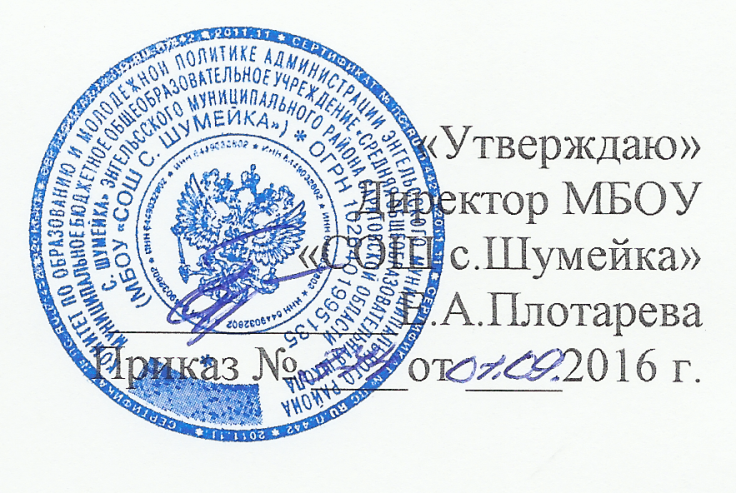 План  мероприятий по реализации Комплекса ГТО на 2016-2017 учебный годНазвание мероприятия Участники Дата проведенияОтветственныйОтметка о выполнении1Изучение нормативно – правовых документов.Администрация школы, учитель физической культурыавгустАдминистрация школы, учитель физической культуры2Издание приказа о назначении ответственного педагога  по реализации внедрения норм ГТО.Администрация школы, учитель физической культуры10.09.2016 Директор школы Плотарева Е.А.3Мониторинг состояния здоровья и уровня физической подготовленности учащихся 1-11 классов (предварительный, текущий, итоговый контроль).учащихся 1-11 классов (предварительный, текущий, итоговый контроль).декабрь, майУчитель физкультуры Архипов А.Б. ,администрация школы4Выступление на педсовете о внедрении ВФСК «ГТО».пед. коллектив 28.03.2017 г.Учитель физкультуры Архипов5«День здоровья» Проведение пробного тестирования уровня физической подготовленности обучающихся по программе спортивного комплекса ГТО2,4,5-11 кл17.09.201613.10.201612.11.2016Учитель физкультуры Архипов А.Б., мед.сестра амбулатории с.Шумейка Хамитова Р.В.6День здоровья  «Спорт, здоровье, красота – наши лучшие друзья!»1-11 кл13.10.2016Учитель физкультуры Архипов А.Б., мед.сестра амбулатории с.Шумейка Хамитова Р.В.7Проведение  соревнований по лыжным гонкам в рамках ВФСК «ГТО».1-4, 5-6, 7-8, 9 -11 классы11.02.2017 г.Учитель физкультуры Архипов А.Б., мед.сестра амбулатории с.Шумейка Хамитова Р.В.8Сдача физкультурно – спортивного комплекса ГТО родителями.родители 1-11 кл25.02.2017 г.Учитель физкультуры Архипов А.Б., мед.сестра амбулатории с.Шумейка Хамитова Р.В.9Участие в соревнованиях по стрельбе в рамках ВФСК «ГТО».8-11 классы30.01.2017 Учитель физкультуры Архипов А.Б., мед.сестра амбулатории с.Шумейка Хамитова Р.В.10Размещение информации о ходе реализации внедрения  ВФСК «ГТО» на сайте школы.Учитель физической культуры, классныеруководителисентябрь –апрель Администрация, учитель информатики Чернов Н.В.11Соревнования по видам из «ГТО» «ЛЕГКАЯ АТЛЕТИКА-КОРОЛЕВА СПОРТА!!».3-4, 5-6 классы29.04.2017 гУчитель физкультуры Архипов А.Б., мед.сестра амбулатории  с.Шумейка Хамитова Р.В.12Выступление на родительских собраниях по продвижению ВФСК «ГТО» 1-11 классысентябрь-майУчитель физической культуры Архипов А.Б., классныеруководители13Составление  отчета об итогах реализации внедрения ВФСК «ГТО» Учитель физической культуры, Май.Учитель физкультуры Архипов А.Б